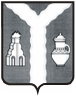 ПОСТАНОВЛЕНИЕ01апреля 2021									                             № 333             Руководствуясь п. 6 ч.1 ст.14 Федерального закона от 06.10.2003 № 131-ФЗ «Об общих принципах организации местного самоуправления в Российской Федерации», ст. 14, 15 Жилищного кодекса Российской Федерации, постановлением Правительства Российской Федерации от  09.07.2016  № 649 «О мерах по приспособлению жилых помещений и общего имущества в многоквартирном доме, с учетом потребностей инвалидов», в целях обследования жилых помещений инвалидов и общего имущества в многоквартирных домах, в которых проживают инвалиды, их приспособления с учетом потребностей инвалидов и обеспечения условий их доступности  для инвалидов, Кировская районная администрация  ПОСТАНОВЛЯЕТ:  Создать муниципальную комиссию по обследованию жилых помещений инвалидов и общего имущества многоквартирных домов, в которых проживают инвалиды, в целях их приспособления с учетом потребностей инвалидов и обеспечения их доступности для инвалидов.      2.  Утвердить  состав комиссии по обследованию жилых помещений инвалидов и общего имущества многоквартирных домов, в которых проживают инвалиды, в целях их приспособления с учетом потребностей инвалидов и обеспечения их доступности             для инвалидов (приложение №1).        3. Утвердить Положение о муниципальной комиссии по обследованию жилых помещений инвалидов и общего имущества, многоквартирных домах, в которых проживают инвалиды, в целях их приспособления с учетом потребностей инвалидов и обеспечения их доступности для инвалидов (приложение № 2).             4. Контроль за исполнением настоящего постановления возложить на заместителя Главы администрации - заведующего отделом капитального строительства Удалову Т.А.             5. Настоящее постановление вступает в силу после официального опубликования и подлежит размещению на официальном сайте муниципального района «Город Киров и Кировский район».И.о. Главы Кировскойрайонной администрации						     	      Г.В. КропачевПриложение № 1  											к распоряжению Кировской районной администрации     от_______________№_______________СОСТАВ КОМИССИИпо обследованию жилых помещений инвалидов и общего имущества многоквартирных домов, в которых проживают инвалиды, в целях их приспособления с учетом потребностей инвалидов и обеспечения их доступности для инвалидовЧлены комиссии:Приложение  № 2 к распоряжениюКировской районной администрации       от _______________  №______________ПОЛОЖЕНИЕпо обследованию жилых помещений инвалидов и общего имущества многоквартирных домов, в которых проживают инвалиды, в целях их приспособления с учетом потребностей инвалидов и обеспечения их доступности для инвалидов1. Общие положения1.1.Комиссия выполняет функции, установленные Правилами обеспечения условий доступности для инвалидов жилых помещений и общего имущества в многоквартирном доме, утвержденным Постановлением Правительства Российской Федерации от 09.07.2016 № 649 «О мерах по приспособлению жилых помещений и общего имущества в многоквартирном доме с учетом потребностей инвалидов».1.2.В своей деятельности комиссия руководствуется Конституцией Российской Федерации, Гражданским кодексом Российской Федерации, Жилищным кодексом Российской Федерации и иными нормативными правовыми актами Российской Федерации и Калужской области.1.3.Обследование жилых помещений инвалидов и общего имущества в многоквартирных домах, в которых проживают инвалиды, входящих в состав муниципального жилищного фонда, а также частного жилищного фонда, осуществляется муниципальной комиссией по обследованию жилых помещений инвалидов и общего имущества в многоквартирных домах, в которых проживают инвалиды, в целях их приспособления с учетом потребностей инвалидов и обеспечения условий их доступности для инвалидов, создаваемой распоряжением Кировской  районной администрацией (далее - комиссия). Указанное обследование проводится в соответствии с планом мероприятий, утвержденным распоряжением Кировской районной администрации.2. Порядок создания комиссии2.1. Цель создания комиссии - оценка приспособления жилого помещения инвалида и общего имущества в многоквартирном доме, в котором проживает инвалид, с учетом потребностей инвалида и обеспечения условий их доступности для инвалида, а также оценки возможности их приспособления с учетом потребностей инвалида в зависимости от особенностей ограничения жизнедеятельности, обусловленного инвалидностью лица, проживающего в таком помещении (далее - обследование), в том числе ограничений, вызванных:а)стойкими расстройствами двигательной функции, сопряженными с необходимостью использования кресла-коляски, иных вспомогательных средств передвижения;б)стойкими расстройствами функции слуха, сопряженными с необходимостью использования вспомогательных средств;в)стойкими расстройствами функции зрения, сопряженными с необходимостью использования собаки-проводника, иных вспомогательных средств;г)задержками в развитии и другими нарушениями функций организма человека.3. Порядок работы комиссии3.1.Комиссионное обследование проводится в соответствии с планом мероприятий по приспособлению жилых помещений инвалидов и общего имущества в многоквартирных домах, в которых проживают инвалиды, с учетом потребностей инвалидов и обеспечения условий их доступности для инвалидов (далее - план мероприятий) и включает в себя:а)рассмотрение документов о характеристиках жилого помещения инвалида, общего имущества в многоквартирном доме, в котором проживает инвалид (технический паспорт (технический план), кадастровый паспорт и иные документы);б)рассмотрение документов о признании гражданина инвалидом, в том числе выписки из акта медико-социальной экспертизы гражданина, признанного инвалидом;в)проведение визуального, технического осмотра жилого помещения инвалида, общего имущества в многоквартирном доме, в котором проживает инвалид, при необходимости проведение дополнительных обследований, испытаний несущих конструкций жилого здания;г)проведение беседы с гражданином, признанным инвалидом, проживающим в жилом помещении, в целях выявления конкретных потребностей этого гражданина в отношении приспособления жилого помещения;д)оценку необходимости и возможности приспособления жилого помещения инвалида и общего имущества в многоквартирном доме, в котором проживает инвалид, с учетом потребностей инвалида и обеспечения условий их доступности для инвалида.3.2.К участию в работе комиссии могут привлекаться:- депутаты городских и сельских поселений района;- Главы городских и сельских поселений района;- руководители управляющих компаний, ТСЖ и других форм управления жилыми домами, уличкомы.3.3. Решения, принятые по результатам обследования жилых помещений инвалидов и общего имущества в многоквартирных домах, в которых проживают инвалиды, входящих в состав муниципального жилищного фонда, а также частного жилищного фонда, комиссией, принимаются большинством голосов членов комиссии.3.4.Комиссия считается правомочной, если при обследовании присутствуют не менее половины ее членов.3.5.При равенстве голосов членов комиссии решающим является голос председателя комиссии. В случае несогласия с принятым решением члены комиссии вправе выразить свое особое мнение в письменной форме и приложить его к решению комиссии.3.6.По результатам обследования оформляется акт обследования жилого помещения инвалида и общего имущества в многоквартирном доме, в котором проживает инвалид, в целях их приспособления с учетом потребностей инвалида и обеспечения условий их доступности для инвалида (далее - акт обследования), который утверждён Министерством строительства и жилищно-коммунального хозяйства Российской Федерации.3.7.В случае если в акте обследования содержится вывод об отсутствии технической возможности для приспособления жилого помещения инвалида и (или) общего имущества в многоквартирном доме, в котором проживает инвалид, с учетом потребностей инвалида и обеспечения условий их доступности для инвалида, то есть о невозможности приспособления жилого помещения инвалида и (или) общего имущества в многоквартирном доме, в котором проживает инвалид, с учетом потребностей инвалида и обеспечения условий их доступности для инвалида без изменения существующих несущих и ограждающих конструкций многоквартирного дома (части дома) путем осуществления его реконструкции или капитального ремонта, комиссия выносит решение о проведении проверки экономической целесообразности такой реконструкции или капитального ремонта многоквартирного дома (части дома) в целях приспособления жилого помещения инвалида и (или) общего имущества в многоквартирном доме, в котором проживает инвалид, с учетом потребностей инвалида и обеспечения условий их доступности для инвалида.3.8.По результатам проверки экономической целесообразности (нецелесообразности)  реконструкции или капитального ремонта многоквартирного дома (части дома), в котором проживает инвалид, в целях приспособления с учетом потребностей инвалида и обеспечения условий их доступности для инвалида комиссия по форме, утвержденной Министерством строительства и жилищно-коммунального хозяйства Российской Федерации, принимает решение:а)об экономической целесообразности реконструкции или капитального ремонта многоквартирного дома (части дома), в котором проживает инвалид, в целях приспособления жилого помещения инвалида и (или) общего имущества в многоквартирном доме, в котором проживает инвалид, с учетом потребностей инвалида и обеспечения условий их доступности для инвалида;б)об экономической нецелесообразности реконструкции или капитального ремонта многоквартирного дома (части дома), в котором проживает инвалид, в целях приспособления жилого помещения инвалида и (или) общего имущества в многоквартирном доме, в котором проживает инвалид, с учетом потребностей инвалида и обеспечения условий их доступности для инвалида.3.9.Результатом работы комиссии является заключение о возможности приспособления жилого помещения инвалида и общего имущества в многоквартирном доме, в котором проживает инвалид, с учетом потребностей инвалида и обеспечения условий их доступности для инвалида или заключение об отсутствии такой возможности. Формы соответствующих заключений утверждаются Министерством строительства и жилищно-коммунального хозяйства Российской Федерации.3.10.Заключение о возможности либо об отсутствии возможности приспособления жилого помещения приспособления жилого помещения инвалида и общего имущества в многоквартирном доме, в котором проживает инвалид, с учетом потребностей инвалида и обеспечения условий их доступности для инвалида выносится комиссией на основании:а)акта обследования;б)решения комиссии об экономической целесообразности реконструкции или капитального ремонта многоквартирного дома (части дома), в котором проживает инвалид, в целях приспособления жилого помещения инвалида и (или) общего имущества в многоквартирном доме, в котором проживает инвалид, с учетом потребностей инвалида и обеспечения условий их доступности для инвалида.3.11.Заключение об отсутствии возможности приспособления жилого помещения инвалида и общего имущества в многоквартирном доме, в котором проживает инвалид, с учетом потребностей инвалида и обеспечения условий их доступности для инвалида является основанием для признания жилого помещения инвалида в установленном законодательством Российской Федерации порядке непригодным для проживания инвалида.3.12.Для принятия решения о включении мероприятий в план мероприятий заключение в течение 10 дней со дня его вынесения направляется комиссией Главе Кировской районной администрации.О   создании   муниципальной   комиссиипо    обследованию    жилых    помещений инвалидов и общего имущества в многоквартирных домах, в которых проживают инвалиды, в целях их приспособления с учетом потребностей инвалидов и обеспечение условий их доступности для инвалидовМосковская О.Ю.заместитель Главы – заведующий отделом по благоустройства и управления жилищным фондом, председатель комиссии;Кропачев Г.В.заместитель Главы по социальным вопросам, заместитель председателя комиссии;Карпикова Е.М.заместитель заведующего  отдела благоустройства и управления жилищным фондом администрации, секретарь комиссии.Агафонов С.И.Борискина Е.С.Данилина Н.М.Клещевников В.С.Московская Е.В. Паршикова Н.А.Прокошкина А.А.председатель Кировского районного отделения Калужской областной общественной организации Всероссийского общества инвалидов (по согласованию);заведующий отделом финансов администрации;заведующий отделом социальной защиты населения администрации;заместитель Главы по строительству и муниципальному хозяйству администрации;заведующий  отделом архитектуры и  градостроительства  администрации;начальник отдела опеки и попечительства администрации;заведующий правовым отделом администрации;Смолко А.В.Чижова И.А.Фоменко Н.Д.директор ГБУ КО «Кировский центр социального обслуживания граждан пожилого возраста и инвалидов» (по согласованию);начальник отдела финансирования, бухгалтерского учета и отчетности отдела социальной защиты населения администрации;председатель Кировской районной организации Всероссийской общественной организации ветеранов (пенсионеров) войны, труда Вооруженных сил и правоохранительных органов (по согласованию).